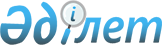 Об утверждении Положения о расследовании и учете несчастных случаев и иных повреждений здоровья трудящихся на производстве
					
			Утративший силу
			
			
		
					Постановление Кабинета Министров Республики Казахстан от 15 декабря 1994 г. N 1414. Утратило силу - постановлением Правительства РК от 3 марта 2001 г. N 326 ~P010326

      Кабинет Министров Республики Казахстан постановляет: 

      1. Утвердить прилагаемое Положение о расследовании и учете несчастных случаев и иных повреждений здоровья трудящихся на производстве. 

      2. Департаменту охраны труда при Министерстве труда Республики Казахстан и его региональным управлениям совместно с органами государственного и ведомственного надзора и контроля установить контроль за исполнением предприятиями и организациями, независимо от форм собственности и хозяйственной деятельности, настоящего постановления. 

 

Первый заместительПремьер-министраРеспублики Казахстан

                                            Утверждено                                  постановлением Кабинета Министров                                        Республики Казахстан                                      от 15 декабря 1994 г. N 1414 



 

                           Положение 

          о расследовании и учете несчастных случаев и иных 

          повреждений здоровья трудящихся на производстве 

      Сноска. Расшифровка этого и других словосочетаний, терминов 

              и обозначений приведена на странице 81. 



 

                       I. Общие положения 



 

      1. Положение устанавливает единый порядок расследования, оформления и регистрации несчастных случаев, профессиональных заболеваний и отравлений, происшедших с лицами, занятыми на предприятиях, в хозяйствах, в учреждениях и организациях, независимо от форм собственности и сферы деятельности (в дальнейшем - предприятия), на постоянной, временной, сезонной работе, в том числе с нештатными работниками и работающими по совместительству, состоящими в трудовых отношениях с работодателями. 

      Действия Положения распространяется также на: 

      работников: утонувших, получивших тепловые удары, ожоги, обморожения, поражения молнией, повреждения в результате контакта с животными, насекомыми и иные повреждения здоровья при стихийных бедствиях (землетрясениях, оползнях, наводнениях, ураганах и др.); 

      членов хозяйственных товариществ, собственников малых промышленных или сельскохозяйственных предприятий (крестьянских хозяйств), работающих в них на собственный счет; 

      Сноска. В абзац четвертый внесены изменения - постановлением КМ РК от 12 октября 1995 г. N 1320. 

      лиц, получающих профессиональную подготовку, проходящих испытательный срок или иным образом готовящихся на предприятиях к будущей производственной деятельности, включая учащихся; 

      личный состав военизированных аварийно-спасательных частей, военизированной охраны, членов добровольных команд по ликвидации последствий аварий, стихийных бедствий, спасению человеческой жизни и имущества, а также других лиц, занимающихся общественно-полезной деятельностью или участвующих в мероприятиях гражданского характера; 

      лиц, осужденных к лишению свободы, содержащихся в учреждениях уголовно-исполнительной системы, и других административно арестованных граждан, привлекаемых к труду; 

      военнослужащих, направленных на предприятия для выполнения строительных, сельскохозяйственных и иных работ, не связанных с несением воинской службы; 

      студентов и учащихся при прохождении ими производственной практики или выполнении работы на предприятиях. 

      Сноска. Несчастные случаи со студентами высших, учащимися средних специальных учебных заведений, профессионально-технических училищ и общеобразовательных школ, происшедшие во время учебно-воспитательного процесса, расследуются и учитываются в порядке, установленном Министерством образования Республики Казахстан по согласованию с Департаментом охраны труда при Министерстве труда Республики Казахстан (в дальнейшем - Департамент охраны труда). 

      На лиц, работающих по найму, либо осуществляющих свою трудовую деятельность на территории одного из государств (работающие на борту судна, плавающего под флагом одного из государств), распространяется действие законодательных или нормативных актов этого государства, если иное не предусмотрено особыми межгосударственными соглашениями. 

      2. Всякое повреждение здоровья работающего по найму, связанное с его работой и приведшее ко временной или постоянной нетрудоспособности, либо смерти, рассматривается как несчастный случай на производстве, а его обстоятельства и причины расследуются в соответствии с настоящим Положением. 

      Независимо от причины классифицируются и оформляются как производственные (профессиональные) травмы и иные повреждения здоровья трудящихся, полученные: 

      в течение рабочего времени на месте работы либо в другом месте, нахождение в котором было связано с выполнением трудовых обязанностей или поручений руководителя работ; 

      при выполнении работ в сверхурочное время, в выходные и праздничные дни; 

      на территории предприятия (месте работы) перед началом или по окончании рабочего времени при подготовке и приведении в порядок рабочего места, орудий производства, одежды и т.п.; 

      в рабочее время на общественном транспорте или по пути следования пешком работника, чья деятельность связана с передвижением между объектами обслуживания, а также во время следования к месту работы по заданию администрации; 

      в пути на работу или с работы на транспорте, предоставляемом предприятием, в том числе и во время командировки, а также к месту (от места) приема пищи или получения заработной платы; 

      в рабочее время на личном транспорте при взаимном согласии с работодателем или наличия письменного распоряжения администрации на право использования его для служебных поездок; 

      в период вынужденного пребывания по распоряжению работодателя на территории предприятия (месте работы), в том числе во время сменного отдыха, а также при защите имущества предприятия либо совершении иных действий в интересах предприятия по собственной инициативе; 

      в рабочее время или во время командировки из-за нанесения телесных повреждений другим лицом, либо умышленного убийства работника при исполнении им трудовых обязанностей; 

      в течение междусменного отдыха, на территории вахтового поселка; 

      в результате воздействия опасных и вредных производственных факторов и веществ. 

      3. Не оформляются травмы и иные повреждения здоровья трудящихся на производстве, в ходе расследования которых объективно установлено, что они произошли; 

      при совершении пострадавшим уголовного преступления; 

      в результате преднамеренного причинения вреда своему здоровью; 

      из-за внезапного ухудшения здоровья пострадавшего не связанного с воздействием опасных и вредных производственных факторов; 

      в состоянии алкогольного опьянения, употребления сильнодействующих токсических и наркотических веществ, что явилось причиной несчастного случая. 

      4. Ответственность за объективное и своевременное расследование, оформление и регистрацию несчастных случаев и иных повреждений здоровья трудящихся на производстве (в дальнейшем - несчастных случаев), возмещение ущерба, причиненного их здоровью, предоставление установленных льгот и компенсаций несет руководитель предприятия (работодатель) или исполняющий его обязанности, с которым состоят (состояли) в трудовых отношениях пострадавшие. 

      Ответственность за устранение причин и последствий несчастных случаев (независимо от места их регистрации) возлагается на руководителя предприятия (работодателя) или исполняющего его обязанности. 

      5. Пострадавший, представитель профсоюзного органа или иное заинтересованное лицо имеют право на ознакомление со всем материалом расследования несчастного случая и осуществление необходимых выписок. 

      6. Разногласия между руководителем предприятия (работодателем) и должностными лицами специальных государственных органов надзора и контроля по вопросам расследования, оформления и регистрации несчастных случаев на производстве рассматриваются органами государственного надзора и контроля в порядке их подчиненности, после чего принятые решения могут быть обжалованы в установленном законодательством порядке. 

      Подача жалобы не является основанием для неисполнения работодателем решения, принятого по упомянутым вопросам должностными лицами специальных органов государственного надзора и контроля. 

      7. Контроль за правильным и своевременным расследованием и учетом несчастных случаев на производстве, а также выполнением мероприятий по устранению причин, вызвавших эти случаи, осуществляет Государственная инспекция охраны труда Департамента охраны труда (в дальнейшем - Государственная инспекция охраны труда) совместно с другими органами государственного, ведомственного и общественного надзора и контроля. 



 

                  II. Общий порядок расследования 

                          несчастных случаев 



 

      8. О каждом несчастном случае пострадавший или очевидец обязан незамедлительно сообщить руководителю подразделения (работ). 

      Руководитель подразделения (работ) обязан: 

      организовать первую медицинскую помощь пострадавшему и его доставку в лечебное учреждение; 

      сохранить до начала расследования обстановку на рабочем месте и состояние оборудования такими, какими они были в момент происшествия (если это не угрожает жизни и здоровью работников, а нарушение непрерывности производственного процесса не приведет к аварии); 

      сообщить о случившемся руководителю предприятия (работодателю) и профсоюзному комитету. 

      9. Медицинское учреждение (здравпункт, поликлиника и другое лечебное учреждение) немедленно информирует руководителя предприятия (работодателя) и профсоюзный комитет о каждом случае первичного обращения с травмой или иным повреждением здоровья трудящихся на производстве. Медицинское учреждение, обслуживающее данное предприятие, выявившее у трудящихся патологические признаки профессиональных заболеваний или изменившее его диагноз, обязано известить об этом руководителя предприятия (работодателя), профсоюзный комитет государственного инспектора охраны труда, а также местные органы здравоохранения и государственного санитарно-эпидемиологического надзора. 

      10. Руководитель предприятия (работодатель) немедленно дает сообщение о несчастном случае или ином повреждении здоровья трудящихся на производстве (приложение 1): 

      государственной инспекции охраны труда; 

      органам государственного и ведомственного надзора и контроля за охраной труда, если несчастный случай произошел на объектах предприятия, подконтрольных этим органам; 

      вышестоящему хозяйственному органу; 

      органам Государственного санитарно-эпидемиологического надзора Министерства здравоохранения Республики Казахстан (в дальнейшем - Госсаннадзор) о случаях профессионального заболевания, отравления. 

      11. Учреждения (компании) по страхованию от несчастных случаев информируют в течение месяца об известных им несчастных случаях государственного инспектора охраны труда. 

      12. В зависимости от тяжести и последствий расследование несчастных случаев проводится в течение десяти дней руководителем предприятия (работодателем) или по его поручению компетентным лицом, специалистами службы охраны труда с участием представителя профсоюзного комитета, а также другими должностными лицами, определяемыми приказом руководителя предприятия. 

      13. В расследовании профессионального или острого профессионального заболевания (отравления) принимают участие представители органов Госсаннадзора и лечебно-профилактического учреждения, обслуживающего данное предприятие. 

      Расследование случаев острого профессионального заболевания (отравления) производится в течение двадцати четырех часов, а хронического профессионального заболевания в течение семи дней с момента получения извещения. 

      14. Расследование несчастного случая, происшедшего на предприятии с работниками, направленными сторонними организациями для выполнения производственных заданий (исполнения служебных обязанностей), в том числе с проходящими производственную практику учащимися общеобразовательных школ, профтехучилищ, студентами высших и средних специальных учебных заведений, проводится руководителем данного предприятия (работодателем) с участием полномочных представителей этих сторонних организаций. 

      15. Расследование несчастного случая, происшедшего с работниками, временно переведенными администрацией предприятия на работу в другую организацию или выполнявшими там работу по совместительству, проводится руководителем предприятия (работодателем), где произошел этот случай. 

      Сноска. В случаях, упомянутых в пунктах 14-15, администрация предприятия, на территории которого произошел несчастный случай, обязана известить об этом руководителей предприятия, где постоянно работает потерпевший. 

      16. Расследование несчастного случая, происшедшего с работниками предприятий, производящих работы на выделенном участке (территории) другого предприятия, проводится руководителем предприятия (работодателем), ведущего эти работы, с участием администрации другого предприятия. 

      17. Расследование несчастных случаев, происшедших в результате аварий (катастроф) транспортных средств (автомобилей, поездов, самолетов, морских и речных судов и т.п.) проводится руководителем предприятия (работодателем) с использованием материалов расследований, проведенных в установленном порядке и обязательно представляемых специальными государственными органами надзора и контроля по требованию председателя комиссии по расследованию несчастных случаев. 

      18. Несчастные случаи, о которых не было своевременно сообщено руководителю предприятия (работодателю) или от которых нетрудоспособность наступила не сразу (независимо от срока давности), расследуются по заявлению пострадавшего, его полномочного представителя или иного заинтересованного лица в течение месяца со дня его подачи. 

      Решение об оформлении и регистрации таких случаев принимается после всесторонней проверки изложенных в заявлении фактов с учетом выявленных обстоятельств, показаний свидетелей и других доказательств. 

      19. По требованию должностных лиц специальных государственных органов надзора и контроля, проводящих расследование, работодатель обязан обеспечить за счет предприятия: 

      проведение технических расчетов, лабораторных исследований, испытаний и других экспертных работ и привлечение в этих целях компетентных специалистов-экспертов специализированных учреждений и организаций; 

      фотографирование места несчастного случая и поврежденных объектов; 

      предоставление помещений, транспорта и средств связи, необходимых для проведения расследования; 

      печатание и размножение в необходимом количестве материалов расследования; 

      работодатель также обязан возместить затраты по командировочным расходам Государственному органу надзора и контроля, проводившемурасследование групповых и со смертельным исходом несчастных случаев,происшедших в его организации.     Сноска. Пункт 19 дополнен новым абзацем - постановлениемПравительства РК от 23 января 1996 г. N 86.           III. Специальное расследование несчастных случаев     20. Специальному расследованию подлежат:     групповой несчастный случай, происшедший одновременно с двумяи более работниками, независимо от тяжести травм пострадавших;     несчастный случай с тяжелым исходом (явно инвалидным);     несчастный случай со смертельным исходом;     случай острого профессионального заболевания (отравления).     21. О выше перечисленных случаях руководитель предприятия(работодатель) обязан немедленно сообщить:     государственному инспектору охраны труда;     в вышестоящий хозяйственный орган;     в прокуратуру по месту, где произошел случай; 

       местным органам государственного и ведомственного надзора и контроля, если он произошел на объектах, подконтрольных этим органам; 

      в профсоюзный комитет предприятия; 

      органам Госсаннадзора (в случаях острого профессионального заболевания (отравления). 

      22. Специальное расследование несчастного случая проводится комиссией в составе: 

      председателя - государственного инспектора охраны труда; 

      членов - руководителей (заместителей) вышестоящего хозяйственного органа, руководителя предприятия (работодателя), представителя профсоюзных органов. 

      Расследование несчастного случая, происшедшего на объектах, подконтрольных Комитету по надзору за безопасным ведением работ в промышленности и горному надзору Республики Казахстан (Госгортехнадзор Республики Казахстан), проводится комиссией под председательством представителя Госгортехнадзора. 

      Сноска. Пункт 22 с дополнениями внесенными постановлением Правительства Республики Казахстан от 6 августа 1996 г. N 964. 

      23. Несчастный случай, происшедший в хозяйственном товариществе, малом промышленном или сельскохозяйственном предприятии (крестьянском хозяйстве) расследуется комиссией под председательством государственного инспектора охраны труда, представителя предприятия, при необходимости, представителя страховой компании. 

      Сноска. В пункт 23 внесены изменения - постановлением КМ РК от 12 октября 1995 г. N 1320. 

      24. Расследование группового несчастного случая, при котором погибло два человека, проводится комиссией в составе: 

      председателя - заместителя начальника Управления охраны труда области, гг. Алматы, Ленинска; 

      членов - руководителей вышестоящих организаций, руководителя предприятия (работодателя), представителя профсоюзного органа. 

      25. Расследование группового несчастного случая, при котором погибло три-пять человек проводится комиссией, определяемой Департаментом охраны труда, при гибели более пяти человек - Правительством Республики Казахстан. 

      26. Несчастные случаи, происшедшие на объектах, подконтрольных Государственному энергетическому надзору Министерства энергетики и угольной промышленности Республики Казахстан и другим органам государственного и ведомственного надзора и контроля за охраной труда, расследуются с участием их представителей. При расследовании случаев острых профессиональных заболеваний (отравлений) участвуют специалисты органов Госсаннадзора. 

      Для решения вопросов, требующих экспертного заключения, распоряжением председателя комиссии по специальному расследованию создаются экспертные комиссии. 

      Сноска. Абзац первый пункта 26 с изменениями внесенными постановлением Правительства Республики Казахстан от 6 августа 1996 г. N 964. 



 

          IV. Оформление и регистрация несчастных случаев 



 

      27. Каждый несчастный случай, вызвавший у работника (работников) потерю трудоспособности не менее одного дня или необходимость предоставления другой работы на один день и более, в соответствии с медицинским заключением (рекомендацией) оформляется актом о несчастном случае или ином повреждении здоровья трудящихся на производстве по форме Н-1 (приложение 2) на каждого пострадавшего в необходимом количестве, но не менее четырех экземпляров. Подтвержденные установленным порядком Министерством здравоохранения Республики Казахстан случаи профессионального заболевания и отравления оформляются также актом по форме Н-1, независимо от того, имеется или нет потеря трудоспособности. 

      По окончании расследования каждого несчастного случая, но не позднее трех дней, руководитель предприятия (работодатель) обязан выдать пострадавшему или лицу, представляющему его интересы, упомянутый акт. 

      28. Акт по форме Н-1 о несчастном случае заполняется и подписывается начальником службы охраны труда (инженером по охране труда), уполномоченным профсоюзного комитета (трудового коллектива), начальником подразделения, в случаях профессионального заболевания (отравления) - представителем Госсаннадзора и лечебно-профилактического учреждения, утверждается руководителем предприятия (работодателем) и заверяется печатью. 

      Акт по форме Н-1 о несчастном случае оформляется в соответствии с материалом расследования. 

      29. Специальное расследование несчастного случая (группового, тяжелого, со смертельным исходом) и иных повреждений здоровья оформляется актом (приложение 3). 

      30. В случае, если член комиссии по расследованию несчастного случая не согласен с выводами комиссии, он должен представить в письменном виде свое мотивированное особое мнение для включения его в материал расследования. 

      31. В случае несогласия с результатом расследования или несвоевременного оформления акта по форме Н-1 пострадавший, представитель профсоюзного органа или иное заинтересованное лицо имеют право подать заявление руководителю предприятия (работодателю), который обязан в десятидневный срок рассмотреть его и принять решение по существу. 

      32. В случае отказа руководителя предприятия (работодателя) в составлении акта по форме Н-1, а также несогласия пострадавшего или другого заинтересованного лица с материалом расследования несчастного случая они вправе обратиться по этим вопросам в профсоюзные органы. При необходимости пострадавший, профсоюзный орган или иное доверенное лицо запрашивают заключение государственного инспектора охраны труда (приложение 4) или могут обратиться в суд. 

      33. По окончании расследования несчастного случая копия акта по форме Н-1 направляется: 

      профсоюзному комитету (полномочному представителю трудящихся на предприятии); 

      государственному инспектору охраны труда; 

      другим органам государственного и ведомственного надзора и контроля, принимавшим участие в его расследовании; 

      министерствам, ведомствам, холдингам, союзам, концернам, ассоциациям и другим объединениям по их запросу. 

      Копия акта по форме Н-1 в случае профессионального заболевания и отравления передается учреждениям здравоохранения, органам Госсаннадзора, обслуживающим работников данного предприятия. 

      Акт по форме Н-1 о несчастном случае остается на предприятии, где произошел этот несчастный случай, а в случаях, указанных в пунктах 14,15, направляется на место постоянной работы пострадавшего. 

      34. Каждый несчастный случай, оформленный актом по форме Н-1, заносится в журнал регистрации несчастных случаев и иных повреждений здоровья трудящихся на производстве, в пути следования на работу или с работы на предприятии, с которым на момент происшествия пострадавшие состоят (состояли) в трудовых отношениях (приложение 5). 

      Учет несчастных случаев (травм, профессиональных заболеваний (отравлений), травм по дороге на работу и с работы) ведется раздельно. 

      35. Наряду с актом по форме Н-1 материал специального расследования несчастного случая должен содержать (в других случаях - по необходимости): 

      планы, схемы и фотоснимки места происшествия; 

      протоколы опросов, объяснения очевидцев происшествия, а также должностных лиц, ответственных за соблюдение требований правил и норм охраны труда; 

      сведения о прохождении пострадавшими (пострадавшим) обучения и инструктирования по охране труда, а также предварительных и периодических медосмотров; 

      выписки из инструкций, положений, приказов и других актов, регламентирующих требования безопасности, обязанности и ответственность должностных лиц за обеспечение здоровых и безопасных условий труда на производстве и т.д.; 

      медицинское заключение о характере и тяжести повреждения здоровья пострадавшего (причине смерти); 

      результаты лабораторных и других исследований, экспериментов, анализов и т.п.; 

      заключение (при его наличии) должностных лиц Государственной инспекции охраны труда и других органов государственного и ведомственного надзора и контроля о причинах происшествия и лицах, ответственных за допущенные нарушения правил и норм по охране труда; 

      сведения о материальном ущербе, причиненном предприятию; 

      приказ руководителя предприятия (работодателя) о возмещении пострадавшему (членам семьи) причиненного ущерба его здоровью и привлечении к ответственности должностных лиц, виновных за допущенный случай. 

      36. Материал специального расследования несчастного случая в двух экземплярах направляется руководителем предприятия (работодателем) государственному инспектору охраны труда, другим органам государственного и ведомственного надзора и контроля, вышестоящим хозяйственным организациям по их требованию. 

      Материал специального расследования в десятидневный срок по окончании расследования направляется государственным инспектором охраны труда в прокуратуру по месту, где произошел несчастный случай, а группового несчастного случая со смертельным исходом в Департамент охраны труда. 

      37. Материал расследования несчастного случая подлежит хранению на предприятии, где он зарегистрирован, в течение сорока пяти лет. 

      38. По окончании временной нетрудоспособности (при наступлении стойкой утраты трудоспособности) пострадавшего руководитель предприятия (работодатель) обязан выслать сообщение о последствиях несчастного случая или иного повреждения здоровья трудящегося на производстве (приложение 6) и выполненных мероприятиях по предупреждению подобных случаев в адреса, по которым отправлен по форме Н-1 или его копия. 

      39. Результаты расследования каждого несчастного случая рассматриваются и доводятся до всего коллектива руководителем предприятия (работодателем) и профсоюзным комитетом. В целях выработки и принятия исчерпывающих мер по предупреждению подобных происшествий, объективного решения вопросов предоставления пострадавшим (членам их семей и другим заинтересованным лицам) предусмотренных законодательством льгот, компенсаций и возмещения ущерба, причиненного их здоровью, издается соответствующий приказ. 

      40. Результаты расследования несчастных случаев, указанных в разделе III настоящего Положения, рассматриваются руководителями вышестоящих хозяйственных органов с участием должностных лиц предприятия, представителей органов государственного и общественного надзора и контроля, не позднее двадцати дней после его окончания. 

      41. О выполнении мероприятий, предложенных комиссией по специальному расследованию, руководитель предприятия письменно сообщает органам государственного надзора и контроля на местах. 

      42. Возможность дальнейшего поиска пострадавшего (пострадавших) определяется на основании заключения руководителя аварийно-спасательного подразделения и специалистов экспертов. 



 

                V. Статистика и анализ несчастных случаев 



 

      43. Каждый оформленный актом по форме Н-1 несчастный случай включается в статистический отчет о временной нетрудоспособности и травматизме на производстве, который предписывается руководителем предприятия (работодателем) и представляется в установленном порядке в органы статистики. 

      44. Ежеквартально согласно актам по форме Н-1 предприятия направляют оперативные сведения с нарастающим итогом о несчастных случаях в региональные (областные) управления охраны труда, а также в местные органы государственного надзора и контроля ( от подконтрольных предприятий). 

      45. Если у пострадавшего, в период временной нетрудоспособности вследствие несчастного случая, наступила смерть, руководитель предприятия (работодатель) обязан сообщить об этом в Государственную инспекцию охраны труда, другие органы государственного и ведомственного надзора и контроля и внести необходимые изменения в статистический отчет за соответствующий период. 

      46. Работодатели обязаны ежегодно проводить всесторонний анализ причин несчастных случаев и информировать работников предприятия о его результатах и принимаемых профилактических мерах. 

      47. Министерства, ведомства, холдинги, союзы, концерны, ассоциации и другие объединения анализируют причины производственного травматизма, изучают и обобщают опыт работы по профилактике несчастных случаев, вырабатывают на этой основе соответствующие рекомендации и доводят их до сведения предприятий. 

      48. Статистические сведения о несчастных случаях по республике, регионам и отраслям ежегодно публикуются органами статистики. 

      49. Департамент охраны труда и региональные управления охраны труда организуют подготовку информации о причинах и путях предотвращения несчастных случаев в отраслях производства и периодически доводят ее до сведения предпринимателей, трудящихся и их представительных организаций. 

      50. Виновные в нарушении настоящего Положения привлекаются к ответственности в соответствии с действующим законодательством. 



 

          VI. Порядок расследования и учета несчастных случаев, 

               происшедших с трудящимися в пути следования на 

                           работу или с работы 



 

      51. Расследованию подлежат несчастные случаи, вызвавшие утрату трудоспособности не менее одного дня, происшедшие в течение двух часов по пути следования между местом работы и постоянным местом жительства. 

      52. Расследование несчастного случая осуществляется комиссией в составе представителя трудового коллектива или профсоюзной организации и работников администрации (отдела кадров, охраны труда и т.д.) в течение трех суток с момента получения сообщения о факте несчастного случая. 

      Персональный состав комиссии определяется приказом руководителя предприятия (работодателя). 

      53. По результатам расследования составляется акт расследования несчастного случая, происшедшего в пути следования на работу или с работы, по форме Н-2 в четырех-пяти экземплярах (приложение 7), который подписывается лицами, проводившими расследование, утверждается одним из руководителей предприятия (работодателем) и заверяется печатью. 

      54. При выяснении обстоятельств и причин несчастного случая должно быть установлено время и место происшествия, состояние пострадавшего в момент травмы. Для этого используются объяснения пострадавшего, очевидцев, справки лечебного учреждения, органов милиции и другие документы. 

      55. Один экземпляр акта по форме Н-2 хранится вместе с листком нетрудоспособности, второй - с материалом расследования в службе, которую определяет руководитель предприятия (работодатель) своим приказом, третий выдается на руки пострадавшему, четвертый направляется представителю трудового коллектива или профсоюзного комитета, пятый высылается государственному инспектору охраны труда (в случае со смертельным исходом).      Акт по форме Н-2 регистрируется в журнале, указанном в пункте34, и хранится пять лет.     56. Руководитель предприятия (работодатель) совместно с профсоюзным органом (представителем трудового коллектива) должен рассмотреть материалы расследования по итогам каждого квартала,проанализировать причины, в необходимых случаях разработать мероприятия по профилактике этого травматизма и организовать контроль за их выполнением.                                            Приложение 1                         Сообщение         о несчастном случае или ином повреждении здоровья                    трудящихся на производстве     I. Несчастный случай произошел ____________числа_______________месяца_______________года.     II. Название предприятия (организации, вышестоящего хозяйственного органа) министерства и место происшествия____________________________________________________________________________________________________________________________________________________________________________________________________________________________________________________________________________________________III. Ф.И.О. пострадавшего (ших)   возраст    профессия    исход1._____________________________  _________  ___________  ___________2._____________________________  _________  ___________  ___________3._____________________________  _________  ___________  ___________4._____________________________  _________  ___________  ___________5._____________________________  _________  ___________  ___________     IV. Краткое обстоятельство несчастного случая__________________________________________________________________________________________________________________________________________________________________________________________________________________________________________________________________________________________________________________________________________________________________________________________________________________________________________     V. Принятые меры по организации расследования__________________________________________________________________________________________________________________________________________________________     VI. Дата сообщения_____________________________________________     VII. Передал___________________________________________________                             (Ф.И.О., должность)     VIII. Принял___________________________________________________                             (Ф.И.О., должность)                                            Приложение 2                                            Форма Н-1     Утверждаю:Руководитель предприятия    (работодатель)_________________________ (подпись, Ф.И.О.)"______"____________199___г.Место печати                               АКТ N             о несчастном случае или ином повреждении здоровья                      трудящихся на производстве                                                             Коды1. Название предприятия, регистрационный номер___________________________________________________________________________________!_____!1.1. Адрес предприятия:     Область, район_________________________________________________     Город, улица, N дома____________________________________!_____!1.2. Форма собственности____________________________________________                     (государственная, муниципальная, частная и др.)1.3. Цех, участок, место, где произошел несчастный случай____________________________________________________________________2. Отрасль экономики (министерство, ведомство)___________________________________________________________________________________!_____!3. Предприятие, направившее работника____________________________________________________________________________________________!_____!          (название, адрес, министерство, ведомство)4. Фамилия, имя, отчество пострадавшего_________________________________________________________________________________________________5. Пол: мужской, женский (подчеркнуть)_______________________!_____!6. Возраст (указать число полных лет)________________________!_____!7. Профессия, должность______________________________________!_____!   разряд, класс____________________________________________________8. Стаж работы по данной профессии, при выполнении которой    произошел несчастный случай (профзаболевание)____________!______!9. Инструктаж, обучение по безопасности труда (дата проведения)____________________________________________________________________9.1. Инструктаж вводный_____________________________________________9.2. Обучение по безопасности труда_________________________________9.3. Первичный (повторный) инструктаж_______________________________9.4. Проверка знаний для работ повышенной опасности_________________9.5. Прохождение предварительного и периодического медосмотров____________________________________________________________________10. Дата и время несчастного случая (профзаболевания, отравления)________________________________________________!___!___!___!__!___!              (число, месяц, год, время)_____________________________________________________________!_____!         (количество полных часов от начала работы)     Сноска. При расследовании профзаболевания (отравления)               указываются дата и время поступления экстренного              извещения, название учреждения, его выявившего.11. Обстоятельства несчастного случая (профзаболевания, отравления)____________________________________________________________________________________________________________________________________________________________________________________________________________________________________________________________________________________________________________________________________________________11.1. Вид происшествия__________________________________________________________________________________________________________________11.2. Причины___________________________________________________________________________________________________________________________11.3. Оборудование, являющееся причиной травмы__________________________________________________________________________________________          (наименование, тип, марка, год выпуска,_____________________________________________________________!_____!                  предприятие-изготовитель)11.4. Нахождение пострадавшего в состоянии алкогольного или       наркотического опьянения___________________________________________________________________________________________________!_____!11.5. Диагноз___________________________________________________________________________________________________________________________                 (предварительный, окончательный, основной,_____________________________________________________________!_____!                 сопутствующий)12. Мероприятия по устранению причин несчастного случая пострадавшим____________________________________________________________________ NN ! Наименование ! Срок исполнения ! Исполнитель !  Отметка п/п!  мероприятий !                 !             ! о выполнении   ------------------------------------------------------------------------------------------------------------------------------------------------------------------------------------------------------------------------------------------------------------------------------------------------------------------------------------------------------------------------------------------------------------------------13. Лица, допустившие нарушения законодательства о труде и правил поохране труда____________________________________________________________________________________________________________________________(статьи, параграфы, пункты законодательных, нормативных документов,                        нарушенных ими)14. Очевидцы несчастного случая_________________________________________________________________________________________________________________________________________________________________________________________________________________________________________________     Акт составлен__________________________________________________                                (число, месяц, год)     Руководитель (специалист) службы по охране труда___________________________________________________________________________________                (подпись, Ф.И.О., должность)____________________________________________________________________     Уполномоченный трудового коллектива (профсоюза) по охранетруда_______________________________________________________________                (подпись, Ф.И.О.)     Руководитель подразделения (цеха, участка)_________________________________________________________________________________________                (подпись, Ф.И.О.)     Представитель Госсаннадзора____________________________________                                        (подпись, Ф.И.О.,____________________________________________________________________                         должность)     Представитель лечебно-профилактического учреждения_________________________________________________________________________________                    (подпись, Ф.И.О., должность)               Пояснения к заполнению акта формы Н-1     Акт состоит из текстовой и кодовой частей, которые заполняютсяв соответствии с общепринятыми (установленными) терминами, республиканскими и специально разработанными классификаторами.Кодирование проводит предприятие.     Пункт 1. Кодируется по ГРХС.     Пункт 1.1. Территория кодируется по СОАТО.     Пункт 1.3. Названия цеха, участка должны приводиться в соответствие с утвержденным перечнем структурных подразделенийпредприятия.     Пункт 2. Кодируется по СООГУ.     Пункт 3. Кодируется по ГРХС.     Пункт 5. Пол кодируется:            1 - мужчина; 2 - женщина. 

       Пункт 6. Указывается и кодируется число полных лет, исполнившихся пострадавшему на момент происшедшего с ним несчастного случая. 

                    35 лет 35 

      Пункт 7. Профессия (должность) кодируется по ОКПДТР. Если у пострадавшего несколько профессий, то указывается та, при работе по которой произошел несчастный случай. 

      Пункт 8. Указывается число полных лет стажа работы, при выполнении которой произошел несчастный случай. 

                    20 лет 20 

      Если стаж меньше года, то в текстовой части указывается число месяцев (дней), а кодируется 00. 

                  9 месяцев 2 дня 00 

      Пункт 9. Заполняется в соответствии с ГОСТом 12.0.004-79. ССБТ. Организация обучения работающих безопасности труда. 

      Пункт 10. Месяц кодируется его порядковым номером в году, год - двумя последними цифрами. Например, 6 мая 1994 г. 

                    0 6 0 5 94 

      Во второй строке следует указать и закодировать через сколько полных часов с начала работы (смены) с пострадавшим произошел несчастный случай. 

                    11 часов 11 

      Пункт 11. При описании обстоятельств несчастного случая следует дать краткую характеристику условий труда и действий пострадавшего, изложить последовательность событий, предшествовавших несчастному случаю, описать как протекал процесс труда, указать кто руководил работой или организовывал ее. 

      Пункт 11.1. Заполняется и кодируется в соответствии с прилагаемым классификатором (вид происшествия, приведшего к несчастному случаю). 

      Пункт 11.2. Указывается и кодируются до двух причин несчастного случая в соответствии с прилагаемым классификатором (причины несчастного случая) - основная (кодируется первой) и сопутствующая. 

      Пункт 11.3. Оборудование кодируется в соответствии с классом и подклассом высших классификационных группировок РКП (ВКГРКП). Основные классы и подклассы приведены в прилагаемом классификаторе "Оборудование, являющееся причиной травмы". Например, станки токарно-револьверные 381. Название оборудования в текстовой части должно приводиться полностью без сокращения. 

      Пункт 11.4. В случае нахождения пострадавшего в состоянии опьянения кодируется I. 

      Пункт 11.5. Заполняется и кодируется в случаях профессионального заболевания (отравления) в соответствии с прилагаемым классификатором "Профессиональные заболевания". 

      Пункт 12. Следует указывать каждое мероприятие отдельно. Не следует вносить в данный пункт наложенные взыскания.     Пункт 13. Указываются лица, допустившие нарушения законодательства о труде и правил по охране труда, действия или бездействие которых стали основной или сопутствующей причинойнесчастного случая (в соответствии с пунктом 11.2).     В случае, если нарушение допустило частное лицо, то оноуказывается только в текстовой части акта.                      Классификаторы      Вид происшествия, приведшего к несчастному случаю01 Дорожно-транспортное происшествие, в том числе:02 В пути на работу или с работы на транспорте предприятия03 На общественном транспорте04 На личном транспорте05 Падение пострадавшего с высоты06 Падение, обрушение, обвалы предметов, материалов, земли   и т.д.07 Воздействие движущихся, разлетающихся, вращающихся предметов и   деталей08 Поражение электрическим током09 Воздействие экстремальных температур10 Воздействие вредных веществ11 Воздействие ионизирующих излучений12 Физические перегрузки13 Нервно-психические нагрузки14 Повреждение в результате контакта с животными и насекомыми15 Утопления16 Преднамеренное убийство17 Повреждение при стихийных бедствиях18 Виды происшествий, кроме перечисленных, характерных для отрасли   (указать)19 Прочие                  Причины несчастного случая1 Повышенная запыленность воздуха рабочей зоны2 Повышенная загазованность воздуха рабочей зоны3 Повышенный уровень шума (параметры)4 Повышенный уровень общей и локальной вибрации (параметры)5 Повышенный уровень инфразвуковых колебаний ультразвука (параметры)6 Повышенное, пониженное барометрическое давление (параметры   давления в рабочей зоне и его изменения, время воздействия  на организм)7 Повышенная, пониженная влажность, подвижность воздуха (параметры)8 Повышенный уровень ионизирующих излучений (параметры и виды  излучений)9 Повышенный уровень ультрафиолетовой, инфракрасной радиации  (параметры)10 Контакт с источниками инфекционных заболеваний (указывается   наименование заболеваний)11 Воздействие на организм человека физических перегрузок   (параметры, степень тяжести работы)12 Конструктивные недостатки, несовершенство, недостаточная    надежность машин, механизмов, оборудования, санитарно-технических    установок13 Эксплуатация неисправных машин, механизмов, оборудования,   санитарно-технических установок14 Отсутствие санитарно-технических установок15 Несовершенство технологических процессов16 Нарушение технологических процессов17 Нарушение требований безопасности при эксплуатации транспортных   средств18 Нарушение правил дорожного движения19 Неудовлетворительная организация производства работ20 Неудовлетворительное содержание и недостатки в организации    рабочих мест21 Неудовлетворительное техническое состояние зданий, сооружений,   территорий22 Недостатки в обучении безопасным приемам труда23 Неприменение средств индивидуальной защиты, в том числе: 24 из-за несовершенства средств индивидуальной защиты25 из-за неисправности средств индивидуальной защиты26 из-за необеспеченности ими27 Неприменение средств коллективной защиты, в том числе:28 от воздействия механических факторов29 от поражения электрическим током30 от воздействия химических и биологических факторов31 от экстремальных температур32 от повышенных уровней излучений (ионизирующего, инфракрасного,   лазерного и т.п.)33 Нарушение трудовой и производственной дисциплины34 Нарушение установленного режима труда35 Использование работающего не по специальности36 Аварии37 Прочие             Параметры вредных производственных факторов1 Ниже ПДК, ПДУ2 На уровне ПДК, ПДУ3 Превышение в 1-2 раза4 Превышение в 3-5 раз5 Превышение в 6-10 раз6 Свыше 10 раз7 Свыше 100 раз8 Свыше 1000 раз             Оборудование, являющееся причиной травмы311 Оборудование энергетическое312 Дизели и дизель-генераторы313 Оборудование для черной и цветной металлургии314 Оборудование горно-шахтное315 Оборудование подъемно-транспортное (краны)316 Оборудование подъемно-транспортное (конвейеры)317 Оборудование подъемно-транспортное (кроме кранов и конвейеров)318 Оборудование и подвижной состав железных дорог331 Машины электрические малой мощности332 Электродвигатели переменного тока мощностью от 0,25 до 100 квт333 Электродвигатели переменного тока мощностью свыше 100 квт334 Электродвигатели взрывозащищенные, врубово-комбайновые и    электробуры335 Электродвигатели крановые и машины электрические для тягового    оборудования336 Машины электрические постоянного тока337 Генераторы переменного тока. Преобразователи, усилители    электромашинные, электростанции и электроагрегаты питания338 Машины электрические крупные, агрегаты электромашинные, трубо-    и гидрогенераторы341 Трансформаторы и трансформаторное оборудование, аппаратура    высоковольтная, силовая преобразовательная техника, приборы    силовые полупроводниковые, хемотроника (электрохимические     преобразователи информации)342 Аппараты электрические на напряжение до 1000 В343 Комплектные устройства на напряжение до 1000 В344 Оборудование специальное технологическое. Шинопроводы низкого    напряжения345 Электротранспорт (кроме средств городского транспорта и     мотор-вагонных поездов), электрооборудование для     электротранспорта и подъемно-транспортных машин346 Оборудование светотехническое и изделия электроустановочные,    лампы электрические, изделия культурно-бытового назначения и    хозяйственного обихода348 Источники тока химические, физические, генераторы     электрохимические и термоэлектрические361 Оборудование химическое и запасные части к нему362 Оборудование для переработки полимерных материалов и запасные    части к нему363 Насосы (центробежные, паровые и приводные поршневые)364 Оборудование кислородное, криогенное, компрессорное,     холодильное, для газопламенной обработки металлов, насосы и    агрегаты вакуумные и высоковакуумные, комплектные     технологические линии, установки и агрегаты365 Оборудование целлюлозно-бумажное366 Оборудование нефтепромысловое, буровое геолого-разведочное    и запасные части к нему367 Оборудование технологическое и аппаратура для нанесения    лакокрасочных покрытий на изделия машиностроения368 Оборудование нефтегазодобывающее381 Станки металлорежущие382 Машины кузнечно-прессовые (без машин с ручным и ножным приводом)383 Оборудование деревообрабатывающее384 Оборудование технологическое для литейного производства385 Оборудование для гальванопокрытий изделий машиностроения386 Оборудование для сварки трением, холодной сварки и     вспомогательное сварочное оборудование451 Автомобили452 Автомобили специализированные. Автопоезда. Автомобили-тягачи.    Кузова-фургоны. Прицепы. Троллейбусы. Автопогрузчики. Мотоциклы.    Велосипеды.472 Тракторы473 Машины сельскохозяйственные474 Машины для животноводства, птицеводства и кормопроизводства481 Машины для землеройных и мелиоративных работ482 Машины дорожные, оборудование для приготовления строительных     смесей483 Оборудование и машины строительные484 Оборудование для промышленности строительных материалов 485 Оборудование технологическое для лесозаготовительной и торфяной    промышленности, машиностроение коммунальное486 Оборудование для кондиционирования воздуха и вентиляции493 Оборудование и приборы для отопления и горячего водоснабжения511 Оборудование технологическое и запасные части к нему для легкой    промышленности512 Оборудование технологическое и запасные части к нему для    выработки химических волокон513 Оборудование технологическое и запасные части к нему для     пищевой, мясомолочной и рыбной промышленности514 Оборудование технологическое и запасные части к нему для    мукомольных, комбикормовых предприятий и зернохранилищ515 Оборудование технологическое и запасные части к нему для     торговли, общественного питания и пищеблоков, оборудование    холодильное и запасные части к нему, изделия культурно-бытового    назначения и хозяйственного обихода516 Оборудование полиграфическое и запасные части к нему517 Оборудование технологическое и запасные части к нему для    стекольно-ситалловой промышленности, кабельной промышленности,    для разгрузки, расфасовки и упаковки минеральных удобрений и    ядохимикатов525 Оборудование и оснастка специальные для ремонта и эксплуатации    тракторов и сельскохозяйственных машин, транспортировки и     складской переработки грузов, пуска и наладки, технического    обслуживания и ремонта машин и оборудования животноводческих    и птицеводческих ферм, а также конструкции, оборудование и     оснастка сооружений защищенного грунта945 Оборудование медицинское947 Оборудование технологическое медицинской промышленности и    запасные части к нему968 Оборудование, инвентарь и принадлежности театрально-зрелищных    предприятий и учреждений культуры.                   Профессиональные заболевания001..1 Прочие002..1 Тиф брюшной009.11 Колит011.41 Кониотуберкулез011.42 Силикотуберкулез011.91 Туберкулез органов дыхания012.11 Бронхоаденит017.01 Туберкулез кожи022.91 Язва сибирская023.91 Бруцеллез027.11 Эризипилоид Розенбаха035..1 Рожа037..1 Столбняк045..1 Полиэнцефаломиелит051..1 Оспа коровья051.11 Узелки доярок063.91 Энцефалит клещевой070.11 Гепатит инфекционный070.31 Гепатит сывороточный071..1 Бешенство073..1 Орнитоз078..4 Ящур100.91 Лептоспироз112.31 Паронихия кандидозная112.41 Кандидоз легких122.81 Кандидоз кишечника112.91 Кандидомикоз112.92 Кандидоз115.01 Бластомикоз117.91 Микоз117.92 Пневмомикоз122.91 Эхинококкоз125.31 Онкоцеркоз125.91 Филяриатоз130..1 Токсоплазмоз151.91 Рак желудка155.21 Рак печени первичный161.31 Рак гортани162.91 Бластома легкого162.92 Рак органов дыхания162.93 Рак легкого170.91 Новообразование костей злокачественное173.31 Рак кожи199.11 Мезотелиома199.12 Рак199.13 Эпителиома203..1 Миеломатоз204.01 Лейкоз острый204.91 Лимфолейкоз205.91 Миелолейкоз207.01 Эритремия208.91 Лейкемия212.31 Новообразование органов дыхания доброкачественное213.91 Новообразование костей доброкачественное213.92 Остеома229.92 Папиллома239.11 Опухоль гортани239.41 Опухоль мочевого пузыря239.81 Опухоль носа253.81 Синдром диэнцефальный253.82 Синдром гипоталамический277.51 Остеохондродистрофия280..1 Анемия гипохромная287.91 Диатез геморрагический288..1 Лейкопения300.51 Неврастения300.81 Спазм писчий300.91 Психоневроз300.92 Фоностения306.02 Невроз губ дискоординаторный306.22 Ангиотрофоневроз306.25 Вегетоневралгия306.27 Дисфункция вегетососудистая323.71 Энцефалит от воздействия антибиотиков323.72 Энцефалит токсический337..1 Вегетополиневрит337..2 Вегетомиофасцит337..3 Вегетомионевралгия337..4 Вегетомиозит337..5 Вегетомиофасцикулит337.92 Расстройство нервной системы от ТВЧ348.31 Менингоэнцефалопатия348.32 Энцефалопатия354..1 Синдром запястного канала355.41 Невропатия356.91 Полиневрит вегетативно-сенситивный357.01 Полирадикулоневрит357.71 Невропатия токсическая357.91 Полиневрит358.21 Нейромиальгия358.22 Нейромиофасцит358.23 Нейромиозит358.24 Полимионевралгия363.21 Ретинит363.22 Хориоретинит365.91 Глаукома366.91 Катаракта367.11 Миопия367.51 Спазм аккомодации370.21 Электроофтальмия370.41 Кератоконьюнктивит372..2 Коньюнктивит377.11 Атрофия зрительного нерва388.11 Утрата слуха, вызванная шумом388.52 Неврит кохлеарный429.91 Кардиопатия кобальтовая440.92 Эндоартериит облитерирующий443.01 Синдром Рейно443.11 Тромбангиит облитерирующий443.91 Ангиоспазм периферических сосудов443.92 Синдром ангиоспастический451.92 Тромбофлебит459.91 Расширение вен варикозное460..1 Ринофарингит464..1 Ларингит465..1 Ларингофарингит465.91 Ринофаринголаринготрахеит466.11 Бронхиолит472..1 Ринит473.91 Риносинусит478.11 Язва носовой перегородки478.31 Парез голосовых связок478.41 Полипы голосовых связок478.51 Воспаление голосовых связок478.53 Узелки певческие486..1 Пневмония490..2 Бронхит пылевой492..1 Эмфизема493.91 Астма бронхиальная493.92 Бронхит астматоидный500..1 Антракоз500..2 Антракосиликоз501..1 Асбестоз502..1 Бронхит литейщиков502..2 Пневмокониоз слюдяной502..3 Силикоз502.4 Силикатоз502..5 Талькоз503..1 Алюминоз503..2 Берилиоз503..3 Графитоз503..4 Сидероз503..5 Станиоз504..1 Биссиноз505..1 Металлокониоз505..2 Пневмокониоз505..3 Пневмокониоз электросварщика505..4 Пневмокониоз цементный505..5 Силикосидероз505..6 Силикоберилиоз505..7 Силикоантрокоз505..8 Силикосиликатоз505.9 Сидеросиликоз506.01 Бронхит химический514..1 Отек легких515..1 Пневмофиброз515..2 Пневмосклероз520..3 Флюороз553.91 Грыжа571.51 Цирроз печени583.91 Нефрит608.41 Фуникулит686.01 Пиодермия692.81 Фотодерматит692.91 Бородавки асбестовые692.92 Дерматит692.93 Токсикодермия692.94 Экзема698.31 Невродерматит701.11 Гиперкератоз702..1 Лейкокератоз703.81 Ониходистрофия кистей704.81 Онихолизис704.82 Фолликулит706.11 Угри708.91 Крапивница709..1 Витилиго709..2 Гиперпигментация709..3 Меланодермия709..4 Пятна пигментные709.91 Вазодерматоз709.92 Эпидерматит715.91 Артроз715.92 Остеоартрит715.93 Остеоартроз716.91 Артрит721.91 Спондилез723.41 Неврит плечевого сплетения723.42 Радикулит нейроплечевой723.43 Радикулоневрит723.44 Радикулоплексит724.21 Люмбалгия724.42 Радикулит пояснично-крестцовый725..1 Полимиалгия726.91 Лигаментит726.92 Периартрит726.93 Стиллоидит727.03 Тендомиозит727.31 Бурсит728.67 Контрактура Дюпюитрена729.11 Миофасцит729.12 Миозит729.13 Миалгия729.14 Фибромиозит729.21 Неврит729.22 Плексит729.23 Радикулит732.01 Остеохондроз позвоночника732.91 Остеохондропатия732.92 Остеохондроз733.02 Остеопороз733.42 Некроз асептический757.31 Гиперкератоз фолликулярный780.31 Болезнь судорожная780.71 Состояние астеническое781.31 Дискенезия784.41 Дисфония949..1 Ожог электрический949..2 Ожог радиационный949..3 Ожог химический949..4 Ожог тепловой981.00 Токсическое действие нефтепродуктов982.00 Токсическое действие растворителей, кроме растворителей,       полученных из нефти983.00 Токсическое действие разъедающих ароматических веществ,       кислот и едких щелочей,                      в том числе:983.01 токсическое действие ароматических углеводородов983.02 токсическое действие кислот983.03 токсическое действие едких щелочей984.00 Токсическое действие свинца и его соединений (в том числе       паров)984.01 Токсическое действие тетраэтилсвинца985.00 Токсическое действие других металлов и их соединений,                      в том числе:985.01 токсическое действие хрома985.02 токсическое действие ртути985.03 токсическое действие марганца985.04 токсическое действие цинка985.05 токсическое действие титана986.00 Токсическое действие окиси углерода987.00 Токсическое действие других газов, дымов или паров,                      в том числе:987.01 токсическое действие фосфора и его соединений987.02 токсическое действие фтора и его соединений987.03 токсическое действие мышьяка и его соединений987.04 токсическое действие сероводорода987.05 токсическое действие сернистого ангидрида987.06 токсическое действие серного ангидрида987.07 токсическое действие цианидов987.08 токсическое действие хлора и его соединений987.09 токсическое действие брома и его соединений987.10 токсическое действие взрывных газов989.00 Токсическое действие прочих химических веществ,                      в том числе:989.01 токсическое действие хлорорганических ядохимикатов989.02 токсическое действие фосфорорганических ядохимикатов989.03 токсическое действие ртутьорганических ядохимикатов989.04 токсическое действие прочих ядохимикатов990..1 Болезнь лучевая992..1 Лихорадка термическая993.21 Болезнь горная993.31 Болезнь кессонная994.91 Болезнь вибрационная994.92 Болезнь радиоволновая995.11 Отек Квинке995.21 Аллергия лекарственно-медикаментозная995.22 Болезнь лекарственная995.31 Аллергоз999.41 Шок анафилактический                   Исход несчастного случая01. Пострадавший переведен на легкую работу02. Выздоровел03. Установлена инвалидность I группы04. Установлена инвалидность II группы05. Установлена инвалидность III группы06. Умер                                            Приложение 3                            АКТ         специального расследования несчастного случая        и иных повреждений здоровья (группового, тяжелого,                     со смертельным исходом)происшедшего "____"_____________19___г. в     ч.   мин с работником(ами)___________________________________________________________________________________________________________________________________       (название предприятия, вышестоящего хозяйственного органа,____________________________________________________________________              министерства)     Комиссия, назначенная__________________________________________                          (приказ органа государственного надзора и ____________________________________________________________________ контроля по охране труда, распоряжение Правительства Республики____________________________________________________________________ Казахстан)в составе председателя______________________________________________                       (фамилия, имя, отчество, занимаемая ____________________________________________________________________  должность, место работы)и членов комиссии___________________________________________________                  (фамилия, имя, отчество, занимаемая должность,____________________________________________________________________  место работы)с участием приглашенных специалистов________________________________                                 (фамилия, имя, отчество, занимаемая____________________________________________________________________ должность, место работы)произвела в период с "______"____________по "______"_________19___г.специальное расследование данного несчастного случая и составиланастоящий акт. 

       1. Сведения о пострадавшем (их) : Фамилия, имя, отчество, год рождения, профессия, должность, стаж работы общий и по профессии (в том числе на данном предприятии), время прохождения обучения, инструктажа, проверки знаний по технике безопасности, семейное положение пострадавшего, сведения о членах семьи, находящихся на иждивении (фамилия, имя, отчество, год рождения, родственные отношения с пострадавшим) . 

      Если расследуется групповой несчастный случай, то указываются сведения отдельно по каждому пострадавшему. 

      Сведения о членах семьи приводятся только при несчастном случае со смертельным исходом. 

      2. Характеристика предприятия, участка, места работы. Следует дать краткую характеристику места, где произошел несчастный случай, указать какие опасные и вредные производственные факторы могли воздействовать на пострадавшего. 

      Если несчастный случай произошел в результате аварии на объекте, в акт включаются дополнительно: 

      характеристика объекта (для объектов котлонадзора и подъемных сооружений - наименование и тип объекта, его основные параметры, заводской номер, завод-изготовитель, год изготовления и установки, даты последнего освидетельствования и обследования, а также назначенный срок освидетельствования); 

      данные о категории и характере аварии; 

      данные о потерях продукции (в натуральном выражении и в тенге), об убытке, причиненном аварией (в тенге). 

      3. Обстоятельства несчастного случая. Необходимо указать, что предшествовало несчастному случаю, как протекал процесс труда, кто руководил этим процессом, описать действия пострадавшего (их) и других лиц, связанных с несчастным случаем, изложить последовательность событий. Назвать опасный (вредный) производственный фактор, машину, инструмент или оборудование, являющиеся причиной травмы. 

      4. Причины несчастного случая. Следует указать основные технические и организационные причины несчастного случая, изложить какие конкретно требования законодательства о труде, должностных инструкций, правил по охране труда, норм и инструкций по безопасному ведению работ нарушены (дать ссылку на соответствующие статьи, параграфы, пункты), а также нарушения государственных стандартов, указать какие опасные и вредны производственные факторы превышали допустимые нормы и уровни. 

      5. Мероприятия по устранению причин несчастных случаев, предложенные комиссией, должны состоять из:     мер по ликвидации последствий аварии с несчастным случаем, еслитакая имела место;     мер по устранению причин несчастного случая и предупрежденияповторного возникновения подобного происшествия. Они могут бытьизложены в виде таблицы по прилагаемой форме или перечислены в тексте с указанием содержания мероприятий, сроков выполнения иответственных лиц.--------------------------------------------------------------------       Мероприятия     !   Срок исполнения    !   Исполнитель--------------------------------------------------------------------_______________________!______________________!____________________________________________!______________________!_____________________ 

       6. Заключение комиссии о лицах, допустивших нарушения законодательства о труде и правил по охране труда. 

      В этом разделе назвать лиц, ответственных за свои действия или бездействие, которые привели к несчастному случаю (аварии с несчастным случаем), указать статьи, параграфы, пункты законоположений, нормативных документов, утвержденных органами государственного надзора и контроля, несоблюденные ими. 

      В акте специального расследования должна быть сделана запись о том, что члены комиссии имели встречи с пострадавшими или членами ихсемей, рассмотрели на месте вопросы оказания материальной помощи и социального характера, разъяснили их законные права в соответствии с действующим законодательством.     В заключительной части акта специального расследования даетсяперечень прилагаемых материалов.     Председатель комиссии__________________________________________                               (подпись, ф.и.о., дата)     Члены комиссии_________________________________________________                               (подпись, ф.и.о., дата)                                            Приложение 4                         Заключение           государственного инспектора охраны труда____________________________________________________________________по несчастному случаю, происшедшему "_____"_________________________в     ч.    мин. с__________________________________________________                      (фамилия, имя, отчество пострадавших)____________________________________________________________________      (должность или профессия, название предприятия,____________________________________________________________________       вышестоящего хозяйственного органа, министерства)     На основании материалов специального расследования, проведенного комиссией с "____"_______________19____г. и мноюлично, прихожу к выводу, что... 

       Далее государственному инспектору охраны труда необходимо дать обоснование с какими выводами комиссии, проводившей специальное расследование, он не может согласиться. В своих выводах он должен делать ссылки на: 

      полученные дополнительно объяснения очевидцев несчастного случая, которых комиссия либо не опросила, либо которые решили изменить свои первоначальные показания; 

      медицинское заключение о характере повреждения, полученного пострадавшим, причинах его смерти; 

      нормативные документы по охране труда, требования которых не были соблюдены, что привело к созданию условий, приведших к несчастному случаю; 

      заключение других экспертных комиссий; 

      иные документы, имеющие отношение к данному несчастному случаю. 

      После обоснования государственный инспектор охраны труда должен сформулировать тот раздел (разделы) акта специального расследования, который, как он считает, изложен без учета имеющихся дополнительных сведений (документов), относящихся к данному несчастному случаю. 

      Заключение составляется на бланке государственного инспектора охраны труда и направляется в соответствующие инстанции.     В тех случаях, когда заключение государственного инспектораохраны труда касается требования к администрации предприятия опересоставлении акта по форме Н-1, заключение должно заканчиватьсятребованием о приведении содержания этого акта в соответствие сданными, установленными дополнительным расследованием несчастногослучая.                                            Приложение 5                         ЖУРНАЛ       регистрации несчастных случаев и иных повреждений          здоровья трудящихся на производстве, в пути             следования на работу или с работы      Сноска. Случаи профессионального заболевания (отравления)              и несчастные случаи в пути следования на работу              или с работы оформляются в отдельных журналах.____________________________________________________________________                     название предприятия,____________________________________________________________________                    учреждения, организации____________________________________________________________________  1  !  2  !  3  !  4  !  5  !  6  !  7  !  8  !  9  !  10  !  11--------------------------------------------------------------------1 - NN П/п2 - Дата несчастного случая3 - Фамилия, имя, отчество пострадавшего, год рождения4 - Стаж работы5 - Профессия, должность6 - Место несчастного случая7 - Краткие обстоятельства и причины несчастного случая8 - Последствия несчастного случая9 - Принятые меры10 - Дата составления и N акта формы Н-1 (Н-2)11 - Примечание                                            Приложение 6                                           К акту формы Н-1                                 N_________от_____________19____г.                        Сообщение            о последствиях несчастного случая или иного         повреждения здоровья трудящегося на производстве                                                            КодыПострадавший________________________________________________________                     (фамилия, имя, отчество)работающий в________________________________________________________                (предприятие, цех, профессия, должность)_____________________________________________________________!_____!     Последствия несчастного случая:1.1. Продолжительность выполнения более легкой работы при переводе____________________________________________________________________                      (в рабочих днях)     Сумма доплат до среднемесячного заработка______________________                                                     (тенге)_____________________________________________________________!_____!1.2. Диагноз по листку нетрудоспособности или справке лечебногоучреждения_______________________________________________________________________________________________________________________!_____!     Освобожден от работы с "_____"_________________19____г. по     "_____"______________________19_____г.     Продолжительность временной нетрудоспособности______________________________________________________________________________!_____!              (в рабочих и календарных днях)      Сноска. Кодируется: в левой части рамки - в рабочих днях, в               правой части - в календарных днях.     Выплачено по листку нетрудоспособности______________________________________________________________________________________!_____!                         (тенге)1.3. Исход несчастного случая_______________________________________                                  (пострадавший переведен____________________________________________________________________         на легкую работу, выздоровел, установлена_____________________________________________________________!_____!             инвалидность I,II,III группы, умер)1.4. Стоимость испорченного оборудования и инструмента___________________________________________________________________________!_____!                           (тенге)1.5. Стоимость разрушенных зданий, сооружений____________________________________________________________________________________!_____!                              (тенге)1.6. Суммарный ущерб (тенге)________________________________________                                   (сумма строк 1.1, 1.2, 1.4,____________________________________________________________________                      1,5 и др.)                      Руководитель предприятия (исполняющий его                      обязанности)__________________________________                                       (подпись, ф.и.о.)                      Главный бухгалтер_____________________________                                          (подпись, ф.и.о.)                      (бухгалтер)Местопечати "_____"____________________19_____г.                  (дата)               Пояснения к заполнению приложения 6                             к акту формы Н-1     Пункт 1.1. Сумма доплат кодируется количеством тенге. 

       Пункт 1.2. Текстовая часть заполняется в строгом соответствии с записью в листке нетрудоспособности или в справке лечебного учреждения и кодируется в соответствии с отчетом о причинах временной нетрудоспособности формы N16-ВН, утвержденной Государственным комитетом Республики Казахстан по статистике и анализу от 12.07.93 г. N 200.      Продолжительность временной нетрудоспособности кодируется количеством рабочих и календарных дней.     Выплата по листку нетрудоспособности кодируется количеством тенге.     Пункты 1.4.-1.6. Кодируются количеством тенге.                                            Приложение 7                                             Форма Н-2     УтверждаюРуководитель предприятия    (работодатель)_________________________    (подпись, ф.и.о.)"____"_____________19____г.    Место печати                          АКТ N_______         расследования несчастного случая, происшедшего в пути                  следования на работу или с работы1. Фамилия, имя, отчество___________________________________________2. Место работы (предприятие, цех, участок)_________________________3. Область__________________________________________________________4. Должность (профессия)____________________________________________5. Несчастный случай произошел в________час________числа__________________________месяца 19_____г.6. Причины и обстоятельства несчастного случая: указать, где произошел случай, был ли пострадавший в момент получения травмы в состоянии алкогольного и наркотического опьянения, источник сообщенияо несчастном случае (органы милиции, лечебное учреждение и другие)____________________________________________________________________________________________________________________________________________________________________________________________________________7. В каком лечебном учреждении (адрес) и когда была оказана перваямедицинская помощь (дата и время суток)_____________________________________________________________________________________________________________________________________________________________________8. Характер повреждения_________________________________________________________________________________________________________________9. Когда и кем было проведено расследование несчастного случая________________________________________________________________________________________________________________________________________10. Меры, предложенные комиссией, по недопущению подобных случаев____________________________________________________________________Подписи и Ф.И.О. лиц, проводивших расследование_________________________________________________________________________________________Дата__________________________       Расшифровка некоторых словосочетаний, терминов и       обозначений, применяемых в настоящем Положении 

       1. Иные повреждения здоровья - все виды профессиональных заболеваний и отравлений, убийства, тепловые удары, ожоги, обморожения, поражения молнией, повреждения в результате контакта с животными и насекомыми и другие повреждения. 

      2. Профессиональное заболевание и отравление - острое и хроническое профессиональное заболевание, отравление, возникшее в результате воздействия опасных и вредных производственных факторов и веществ. 

      3. Рабочее место - места, где трудящимся необходимо находиться или куда им необходимо следовать в связи с их работой и которые прямо или косвенно находятся под контролем работодателя. 

      4. Трудящиеся - работающие по найму, в том числе в государственном секторе.     5. ВКГРКП - высшие классификационные группировки республиканского классификатора промышленной и сельскохозяйственнойпродукции.     6. ГОСТ - Государственный стандарт.     7. ГРХС - Государственный регистр хозяйственных субъектов.     8. ОКПДТР - общий классификатор профессий рабочих, должностейслужащих и тарифных разрядов.     9. ПДК - предельно допустимые концентрации.     10. ПДУ - предельно допустимый уровень.     11. РКП - Республиканский классификатор промышленной исельскохозяйственной продукции.     12. СОАТО - система обозначений административно-территориальныхорганов.     13. СООГУ - система обозначений органов государственного ихозяйственного управления.     14. ССБТ - система стандартов безопасности труда.
					© 2012. РГП на ПХВ «Институт законодательства и правовой информации Республики Казахстан» Министерства юстиции Республики Казахстан
				